Гурток «Лідер»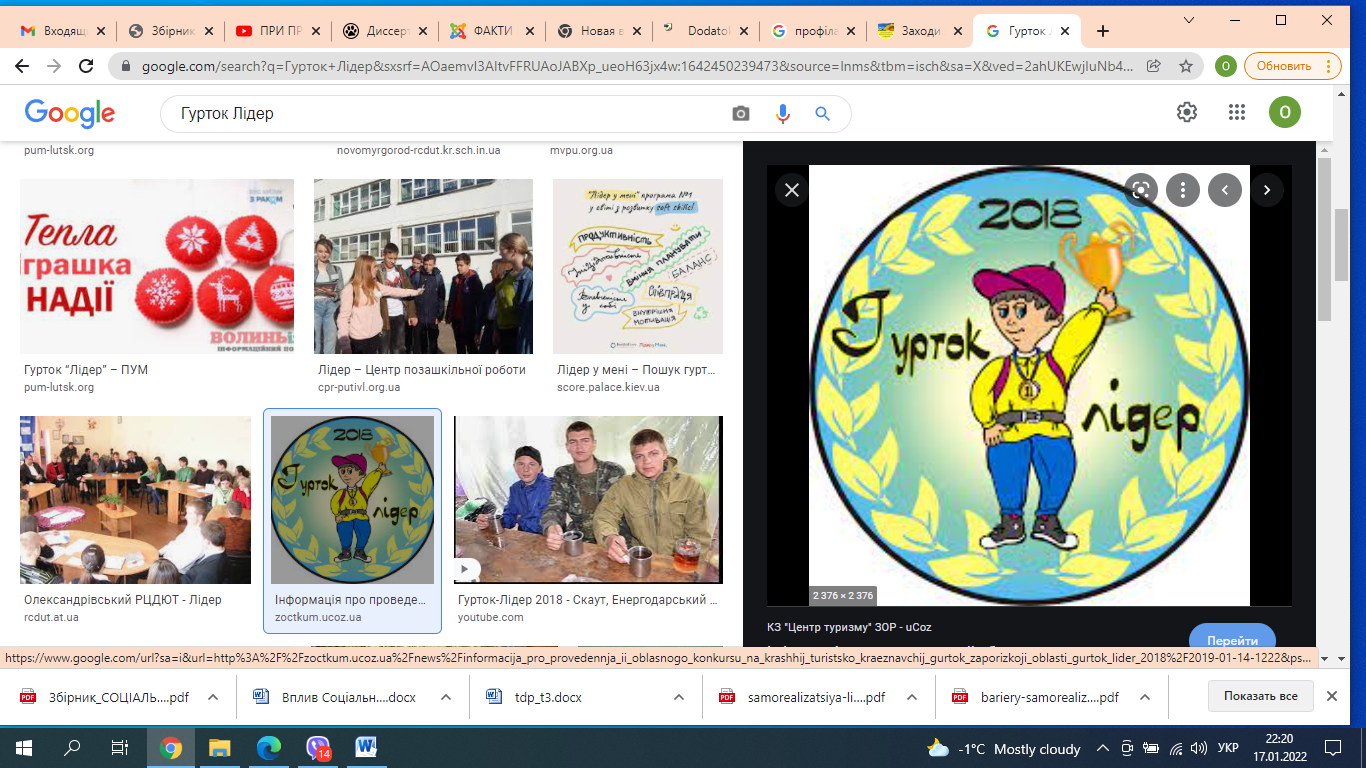 Мета гуртка: сприяти розвитку в студентів життєвої компетентності, ключових життєвих компетенцій, життєвотворчості.Завдання гуртка:розширення в студентів знань про себе, свої можливості і здібності;розвиток життєвих навичок, пов’язаних з спілкуванням, критичним мисленням, самоменеджменту, роботи в команді;формування в студентів мислення успішної особистості, мотивації на досягнення успіху.Зміст гуртка:Пізнай себе і ти пізнаєш світМистецтво ефективної комунікаціїВчимося управляти конфліктомЖити в гармонії з собою і світомЗдоровий спосіб життя – шлях до успіхуЗнаємо та реалізуємо свої права та обов’язкиЛідерство – запорука успіхуСтратегія успіхуФорми роботи на заняттях: групові дискусії, диспути, дебати, рольові і ділові ігри, вікторини, вправи-кейси, моделювання ситуацій, індивідуальна і групова рефлексія, виготовлення колажів, тренінги, презентація – захист проєктів.Програма гуртка «Лідерство – стиль життя» - це можливість:опанувати навичками самопізнання, самоаналізу, саморефлексії самоконтролю, вміннями робити вибір і брати на себе відповідальність за свій розвиток;розвинути свої творчі, організаторські здібності, свій лідерський потенціал;розвинути навички самоменеджменту, роботи в команді;отримати практичний досвід, який базується як на знаннях, так і перевірці знаннєвих істин в повсякденній діяльності;знайти нових друзів;змістовно провести свій вільний час;поспілкуватися з представниками різних професій, які досягли успіху в своїй діяльності;реалізувати на практиці свій план дії в якості: організатора соціального проекту, інтерактивного театру, акції, волонтерської програми, творчого свята, дозвіллєвої програми, тренера просвітницьких програм, редактора, кореспондента, газети, тощо;змінити своє життя й життя навколо себе на краще.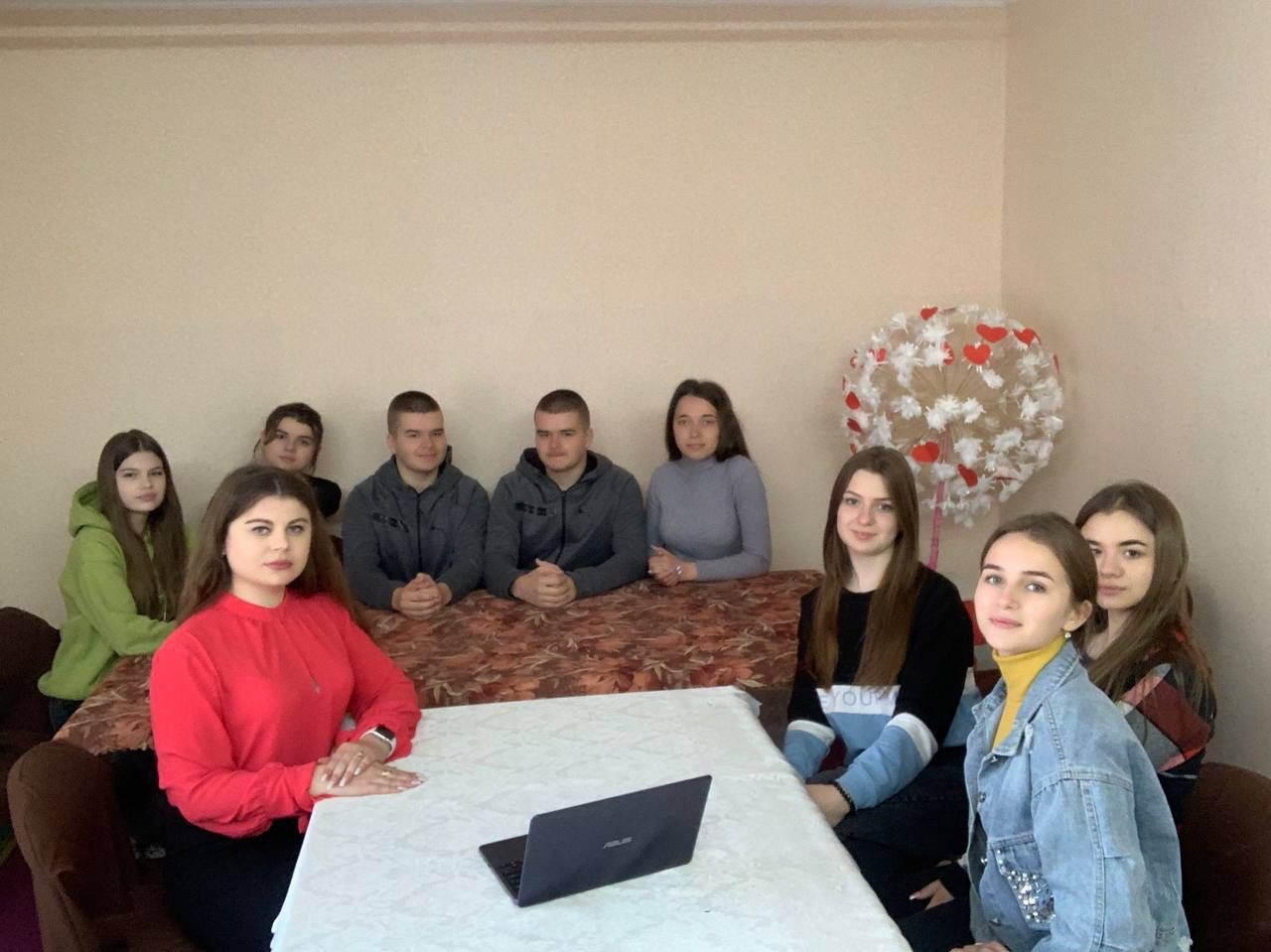 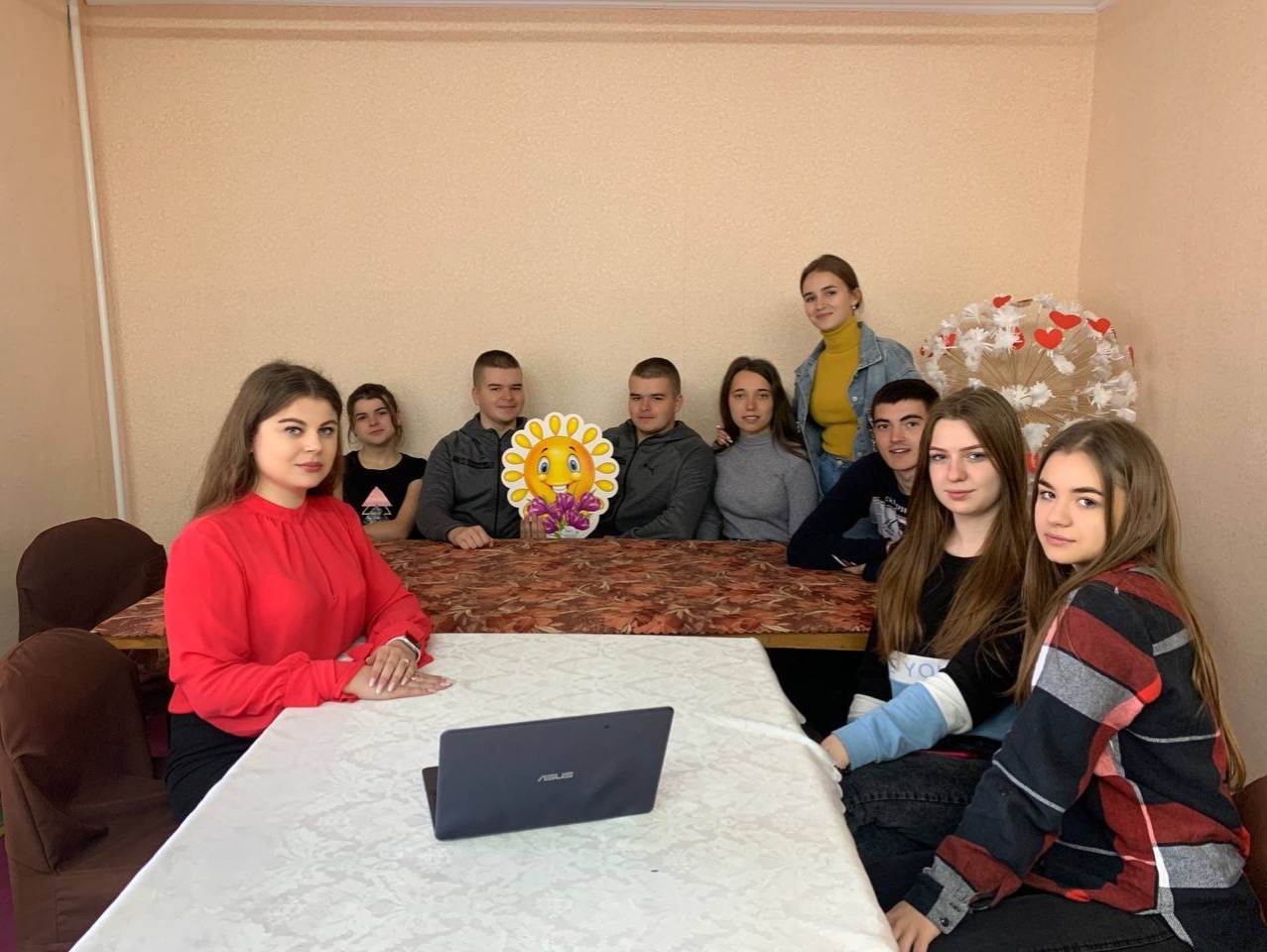 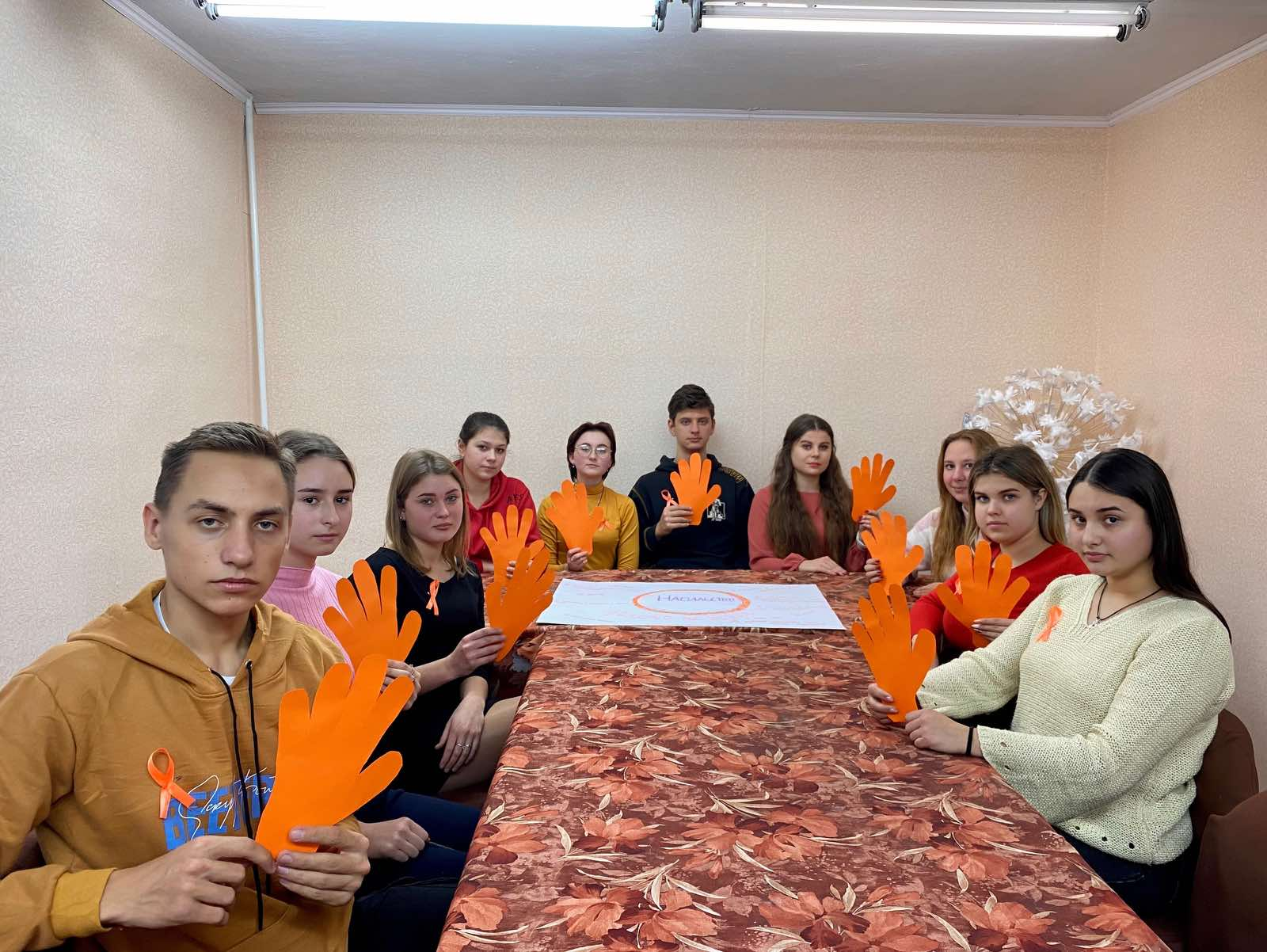 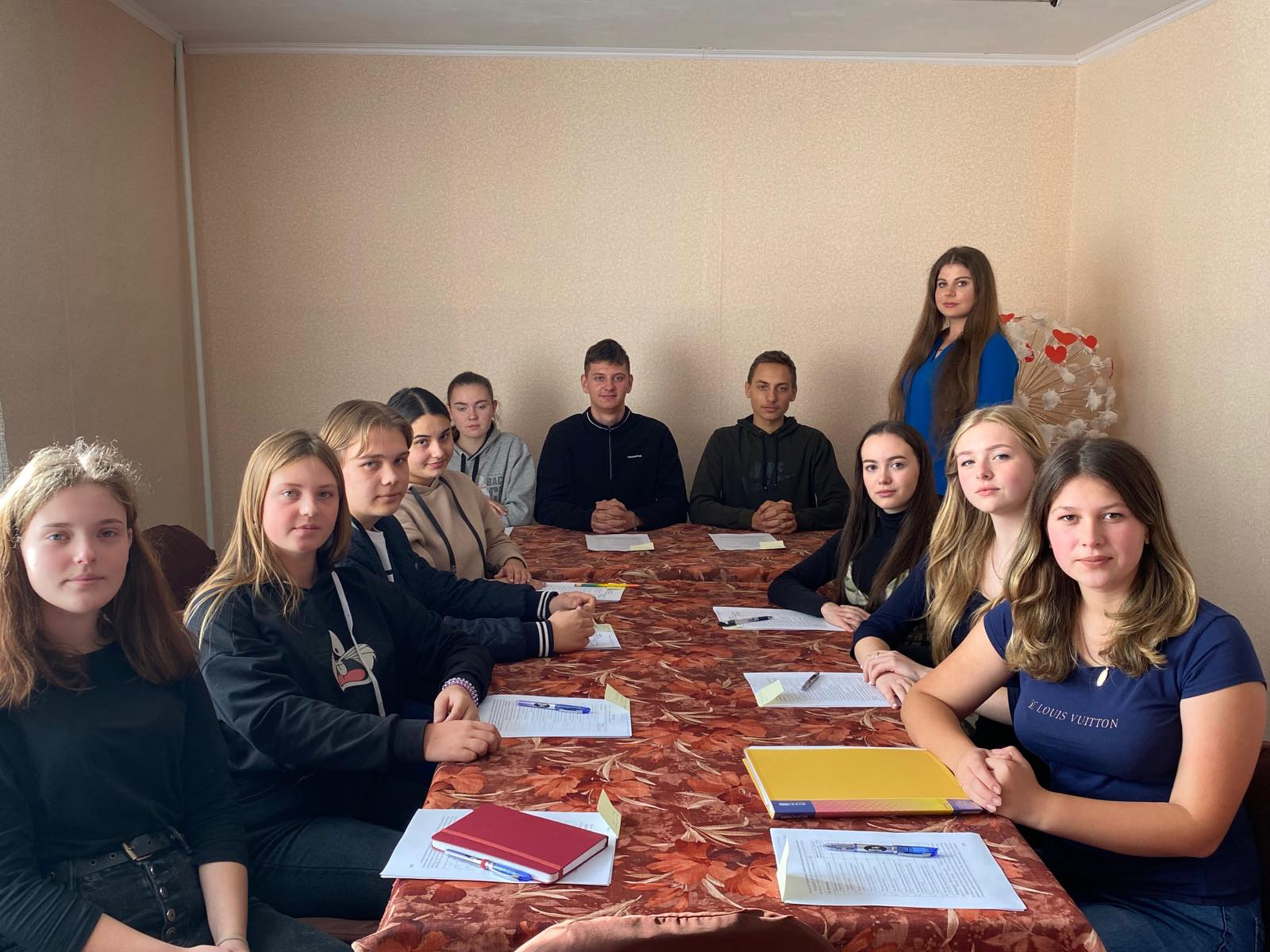 ЛІДЕР У МЕНІ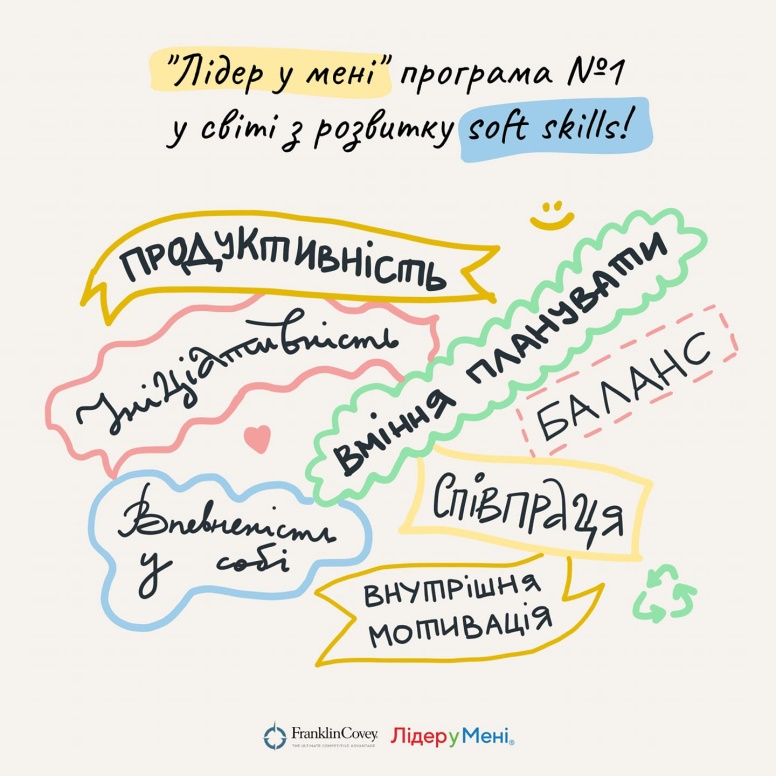 